Missione 4 – Istruzione e Ricerca – Componente 1 – Potenziamento dell’offerta dei servizi di istruzione: dagli asili nido alle Università – Linea di investimento 3.1 Nuove competenze e nuovi linguaggi Azione di potenziamento delle competenze STEM e multilinguistiche (D.M. 65/2023) - Codice progetto M4C1I3.1-2023-1143-P-31733 - Titolo L'innovazione in azioneCUP B74D23002690006Allegato DInformativa agli interessati ai sensi del Regolamento UE nr. 679/2016 I dati personali raccolti saranno trattati per comunicazioni e per dare esecuzione al contratto stesso, su supporto cartaceo e mediante strumenti elettronici, e saranno protetti in conformità alle disposizioni di legge e agli obblighi di riservatezza.In particolare:il trattamento dei dati comuni, sensibili e giudiziari, è finalizzato alla corretta e completa esecuzione dell’incarico professionale conferito, sia in ambito giudiziale che in ambito stragiudiziale;il trattamento dei dati è strettamente necessario per lo svolgimento dell’incarico conferito;l’eventuale rifiuto da parte dell’interessato di conferire dati personali comporta l’impossibilità di proseguire/dare corso al rapporto professionale in essere o da instaurare;il trattamento consiste nelle operazioni o complesso di operazioni ai sensi del Regolamento UE nr. 679/2016: “la raccolta, la registrazione, l’organizzazione, la conservazione, la consultazione, l’elaborazione, la modificazione, la selezione, l’estrazione, il raffronto, l’utilizzo, l’interconnessione, il blocco, la comunicazione, la cancellazione e la distruzione di dati, anche se non registrati in una banca di dati”;il trattamento sarà effettuato ad opera di soggetti appositamente incaricati, che si avvarranno di strumenti elettronici e non elettronici, configurati, in modo da garantire la riservatezza e la tutela dei Suoi/Vostri dati e nel rispetto, in ogni caso, del segreto professionale;i dati saranno a conoscenza degli incaricati del trattamento;i dati potranno essere comunicati, per le finalità di cui sopra, a collaboratori esterni, ai soggetti operanti nel settore giudiziario, alle controparti e relativi difensori, ed in genere a terzi soggetti cui disposizioni di legge attribuiscono facoltà di accesso ovvero ai quali la comunicazione è necessaria per l’esercizio delle attività proprie della professione forense;i dati personali non saranno oggetto di diffusione non necessaria per l’esecuzione degli obblighi contrattuali o preventivamente autorizzata;Lei potrà far valere i Suoi diritti, così come disciplinati dal Regolamento UE nr. 679/2016.Luogo	lì	/	/  	Per accettazione     Firma   	__________________________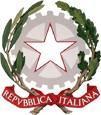 Istituto Comprensivo A. OlivieriVia Confalonieri n. 9 - 61122 Pesaro (PU)email: psic82100c@istruzione.it PEC: psic82100c@pec.istruzione.it